Комитет Администрации Волчихинского районаАлтайского края по образованию и делам молодёжиПРИКАЗ № 186  от 24.04.2024 г                                                                                   с. ВолчихаОб итогах планового учредительного контроля       На основании проведённого планового учредительного контроля в МКОУ Волчихинского района по вопросу: «Организация работы школьных музеев»,ПРИКАЗЫВАЮ:Утвердить справку по итогам контроля (приложение).Считать учредительный контроль завершенным.Вагановой Е.В., делопроизводителю Комитета по образованию и делам молодёжи,-  направить текст настоящего приказа в МКОУ по электронной почте;- ознакомить  под подпись с текстом настоящего приказа  руководителей ОО в рабочем порядке.Контроль выполнения данного приказа оставляю за собой.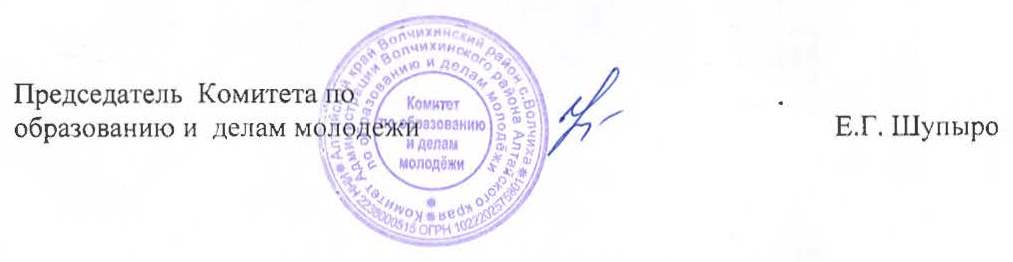 Приложение к приказу Комитета по образованию и делам молодёжи №  186    от 24.04.2024Справка по результатам контроля образовательных организаций Волчихинского районаДата, место  составления24.04.24. Комитет Администрации Волчихинского района по образованию и делам молодёжиНаименование государственного органа исполнительной власти, осуществляющего проведение проверкиКомитет Администрации Волчихинского района по образованию и делам молодёжиФ.И.О. , должность лица проводившего проверкуБубенщикова Р.И., начальник отдела Комитета по образованию и делам  молодёжиДата и номер приказа, на основании которого проведена проверкаПриказ Комитета по образованию и делам молодёжи № 120 от 19.03.2024Предмет контроляОрганизация работы школьных музеевПроверяемый периодФевраль-март 2024 годаРезультаты и выводы по  проверке:Главная задача учредительного контроля – провести начальный этап по организации работы школьных музеев в образовательных организациях. За период проведения учредительного контроля образовательные организации прошли работу по открытию личного кабинета в едином Всероссийском реестре:МКОУ «Волчихинская СШ № 2» - имеет сертификат о регистрации музея, сертификат № 14930. Школьный историко-краеведческий музей «Исток».МКОУ «Волчихинская СШ № 1». Провели регистрацию музейного уголка «Истоки», регистрационный номер 5901.МКОУ «Малышево-Логовская СШ», регистрационный номер 6001.Селиверстовский филиал МКОУ «Солоновская СШ им.Н.А. Сартина» регистрационный номер школьного музея «родник памяти» -3100. МБОУ «Усть-Волчихинская СШ» провела регистрацию музейной комнаты «Страницы истории», номер 6601.МКОУ «Востровская СШ» -регистрационный номер школьного музея 6523.Стабильно работает школьный музей МКОУ «Волчихинская СШ № 2». Подготовлены экспонаты к паспортизации в Селиверстовском филиале МКОУ «Солоновская СШ им.Н.А. Сартина». Все остальные образовательные организации прошли только регистрацию и определение  типа школьного музея.Решение:Признать работу по данному вопросу удовлетворительной. Поставить работу по созданию школьных музеев на постоянный контроль руководителей образовательных организацийФ.И.О., должность, ознакомленного со справкойДиректор МКОУ «Волчихинская СШ № 1» Фисенко В.Н.Директор МКОУ «Волчихинская СШ № 2» Цицилина С.В.Директор МКОУ «Востровская СШ» Турчина Н.П.Директор МКОУ «Солоновская СШ им.Н.А. Сартина»Директор МКОУ «Малышево-Логовская СШ» Ермакова Н.П.Директор МБОУ «Усть-Волчихинская СШ» Карташов А.Б.Подпись должностного лица, осуществившего проверкуБубенщикова Р.И., начальник отдела Комитета по образованию и делам  молодёжи